Titelseite (1): 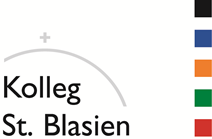 KunstwerkstattProgramm März-August 2018 WORKSHOPS & KURSE für Kinder und JugendlicheWieder dabei: Zeitgenössischer Tanz & Schauspiel / Theater, Osterferienkurse und Sommer-Kunst-WocheSeite 2: Sehr geehrte Damen und Herren,liebe Eltern,liebe Jugendliche,liebe Kinder,auch in diesem Jahr freuen wir uns, dass die Kunstwerkstatt am Kolleg St. Blasien gewachsen ist und von vielen von Ihnen und von Euch besucht wurde. Das neue Programm hat neben den inzwischen bewährten Angeboten auch wieder etwas Neues zu bieten, nämlich ein Theaterangebot während der Sommer-Kunst-Woche, auf das ich hiermit besonders aufmerksam machen will. Wir hoffen, dass es wieder so guten Anklang findet wie im letzten Jahr.Ich danke allen, die an dem anspruchsvollen und vielseitigen Programm mitgewirkt haben und lade Sie und Euch im Namen des Kollegs herzlich dazu ein, das Programm anzuschauen und Angebote wahrzunehmen.Mit freundlichen Grüßen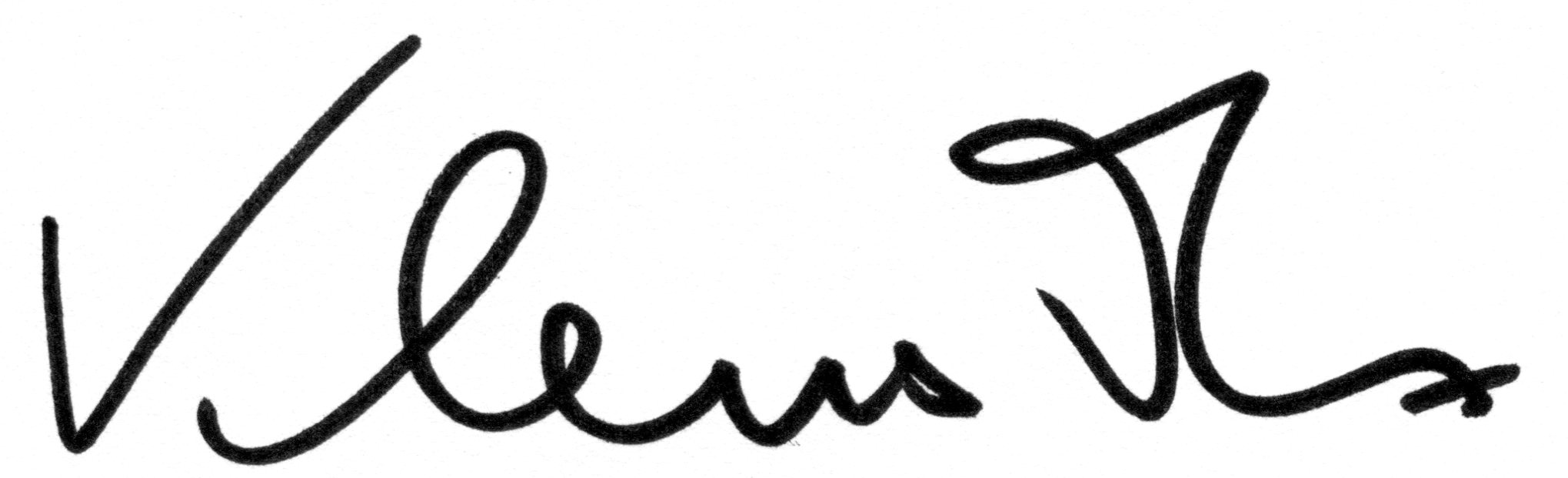 P. Klaus Mertes SJKollegsdirektor Seite 3:Die Kunstwerkstatt am Kolleg St. Blasien bietet für alle Kinder und Jugendlichen aus der Region ein vielfältiges Programm für künstlerisch-ästhetische Bildung an. Die vielseitigen Kurse, Workshops und Ferienkurse ermöglichen Zugang zu verschiedenen Bereichen der Bildenden Kunst, dem zeitgenössischen Tanz sowie der Schauspielerei. Darüber hinaus finden monatlich „Familien-Kunstsonntage“ statt. Hier sind Familien mit Kindern eingeladen, den Sonntagnachmittag gemeinsam zu bestimmten künstlerischen Themen zu gestalten. In den Angeboten eröffnen wir Kindern und Jugendlichen die Möglichkeit, ihre eigene Kreativität zu entdecken und zu erleben. Dies ist unabhängig von Begabung möglich, denn jeder Mensch hat die Veranlagung, schöpferisch tätig zu sein. In einem prozessorientierten Ansatz werden künstlerische Neugier geweckt, Fähigkeiten entdeckt und gezielt gefördert. Im Vordergrund stehen die Freude und Lust am künstlerischen Arbeiten! Dabei sind „Fehler“ erlaubt - fast gar notwendig, denn das Meistern von unerwarteten Hürden fördert neben künstlerischen Kompetenzen das Selbstbewusstsein und die Persönlichkeitsentwicklung.  Das großzügig ausgestattete Atelier der Kunstwerkstatt ist den verschiedenen Arbeitsfeldern entsprechend eingerichtet und bietet eine inspirierende Atmosphäre.Das gesamte Programm finden Sie auch im Internet unter www.kunstwerkstatt.infoHier können Sie Online-Anmeldungen vornehmen.Wieder mit dabei sind Kurse in den Osterferien von 04. bis 06. April 2018, und in der Sommer-Kunst-Woche von 30. Juli bis 03. August 2018Seite 4:InhaltsverzeichnisKursangebot											SeiteZeitgenössischer Tanz für Vorschulkinder							6Zeitgenössischer Tanz für Grundschüler								7Alles, was aus Zeichnung und Malerei herauswächst und dreidimensional wird....		8Zeichnen und Malen für Kinder             								9Töpfern												10DRUCKwerkstatt: Diamantenpresse Junior							11Zeitgenössischer Tanz										12Malerei intensiv                            								13Zeichnung/Grafik intensiv                  								14Plastizieren zur menschlichen Gestalt  für Mädchen									15Familien-KunstsonntageSepiaguss – eine alte afrikanische Technik zur Herstellung von Schmuck			              16Fotografieren mit der Lochkamera							              17Druckgrafik - Monotypie und Materialdruck						              18Wasserräder - kleine Schnitzereien mit dem Taschenmesser				              19Workshops MINI-TRICKFILMWORKSHOP mit dem Ipad							20Druckwerkstatt mit Gruselfaktor – Materialdruck						21Kinderüberraschung – Kunstexperimente							22Kreative Selfies: von analog zu digital								23Sagenhafte Druckwerkstatt – die Abenteuer des Odysseus (Kaltnadelradierung)			24Achtung Wild! – tierischer Malkurs im Wildgehege St. Blasien					25OsterferienDie Welt der Tiere, die Tiere im Weltraum oder der Raum der Tiere in deinem Herzen		26Kunst am Stuhl!											27Sommer-Kunst-WocheEine fantasievolle Entdeckungsreise mit vielen Farben und Materialien	 		              28 Schattentheater - das Spiel mit dem Schatten						              29MANEGE FREI! – Zirkus-Workshop							              30DRUCKwerkstatt: Diamantenpresse								31Zeitgenössischer Tanz für Jugendliche								32Schauspiel / Theater										33Kursleiterinnen und Kursleiter									34/35Informationen und Teilnahmebedingungen							36Anmeldekarten											37-40Impressum											41Notizen und Skizzen										42/43Seite 5:Programmübersicht / KURSE /WORKSHOPS (K/WS)März												SeiteDruckwerkstatt: Diamantenpresse Junior (K)							11Sepiaguss - eine alte afrikanische Technik zur Schmuckherstellung (Familien-Kunstsonntag)	16Mini-Trickfilmworkshop mit dem Ipad (WS)							20AprilZeitgenössischer Tanz für Vorschulkinder (K)							6Zeitgenössischer Tanz für Grundschulkinder (K)							7Alles, was aus Zeichnung und Malerei herauswächst und dreidimensional wird… (K)		8Zeichnen und Malen für Kinder (K)								9Töpfern (K)										 	10Zeitgenössischer Tanz für Jugendliche (K)							12Malerei intensiv (K)										13Zeichnung/Grafik intensiv (K)									14Aktmodellieren für Mädchen (K)								15Fotografieren mit der Lochkamera (Familien-Kunstsonntag)					17Druckwerkstatt mit Gruselfaktor (WS)								21Kinderüberraschung – Kunstexperimente (WS)							22Die Welt der Tiere (Osterferienkurs)								26Kunst am Stuhl! (Osterferienkurs)								27MaiKreative Selfies: von analog zu digital (WS)							23JuniDruckgrafik – Monotypie und Materialdruck (Familien-Kunstsonntag)				18Sagenhafte Druckwerkstatt – Kaltnadelradierung (WS)						24JuliWasserräder – kleine Schnitzereien mit dem Taschenmesser (Familien-Kunstsonntag)		19Achtung Wild! –tierischer Malworkshop im Wildgehege St. Blasien (WS)			25Eine fantasievolle Entdeckungsreise (Sommer-Kunst-Woche)					28Schattentheater (Sommer-Kunst-Woche)							29Manege frei! Zirkusworkshop (Sommer-Kunst-Woche)						30DRUCKwerkstatt: Diamantenpresse (Sommer-Kunst-Woche)					31Zeitgenössischer Tanz für Jugendliche (Sommer-Kunst-Woche)					32Schauspiel / Theater (Sommer-Kunst-Woche)							33Seite 6KurseZeitgenössischer Tanz für Vorschulkinder4-6 JahreIm Vordergrund stehen die natürliche Freude an der Bewegung  und die Unterstützung der kindlichen Motorik wie Springen, Hüpfen, Rollen, Laufen, Drehen… Spielerisch und altersgerecht werden Erlebnisse, innere Bilder und Wahrnehmungen unter Anleitung in Bewegung zum Ausdruck gebracht.  Durch den Tanz werden die Körper- und Sinneswahrnehmung, die Beweglichkeit, sowie ein Gefühl für Raum, Zeit und Rhythmus auf spielerische Weise trainiert.Termin:		Freitag, 14-15 UhrBeginn:		13.04.-20.07.2018 (nicht am Freitag 18.05. / 12 Termine)Ort: 		Budoraum in der Pater-Alfred-Delp Halle am Kolleg St. Blasien
Kursgebühr:	33 €Kursleitung:	Katja GludingSeite 7KurseZeitgenössischer Tanz für Grundschüler6-10 JahreDie Bewegungsvielfalt des zeitgenössischen Tanzes bildet eine gute Grundlage für die Entwicklung der Kreativität im Ausdruck durch den eigenen Körper. Im Vordergrund steht die Entwicklung und Förderung einer eigenen Bewegungssprache und einer gesunden integrierten Körperwahrnehmung, sowie die Erfahrung von Raum, Zeit und Rhythmus durch das Erleben am eigenen Körper.  Improvisationstechniken und zeitgenössische Tanztechnik werden auf altersgerechte Weise geschult.  Unter Anleitung gestalten wir einfache Choreographien. Themenabhängig werden wir auch Medien wie Musikinstrumente, Gedichte oder Zeichen in den Unterricht integrieren. Die Freude an der Bewegung und dem kreativen Ausdruck stehen dabei immer im Mittelpunkt.Termin:		Freitag, 15-16 UhrBeginn:		13.04.-20.07.2018 (nicht am Freitag 18.05. / 12 Termine)Ort: 		Budoraum in der Pater-Alfred-Delp Halle am Kolleg St. Blasien
Kursgebühr:	33 €Kursleitung:	Katja GludingSeite 8KurseAlles, was aus Zeichnung und Malerei herauswächst und dreidimensional wird....7-11 JahreSpielerisch erproben wir verschiedene künstlerische Techniken in den Bereichen Malerei, Zeichnung, Collage, Mischtechnik und Objekt. Wir experimentieren mit allem, was wir einsetzen können, und werden es wagen, uns an noch Unbekanntem auszuprobieren. Möchtest du Neues entdecken und hast du Spaß am Experimentieren mit Farben, Kohle, Kleister, Schere, Stift, Kleber und anderen Materialien? Dann bist du genau richtig in diesem Kurs. Dein kreativer Prozess wird individuell begleitet. Beim Umsetzen deiner Ideen lernst du neue Techniken und Fertigkeiten kennen und bekommst neue Ideen.Kurs A:               Montag, 17-18.30 Uhr (09.04. – 23.07.2018 / 14 Termine)Kurs B:               Dienstag, 15-16.30 Uhr (10.04. – 24.07.2018 / 14 Termine)Kursgebühr:     70 € (inkl. Material)Kursleitung:     Laila SahraiSeite 9KurseZeichnen und Malen für Kinder             7-11 JahreWenn du gerne malst und zeichnest oder einfach auf Papier kritzelst, dann bist du in diesem Kurs gut aufgehoben; hier lernst du, deine eigenen Talente und Stärken zu entdecken. Verschiedene Übungen im Zeichnen und Malen üben dein Auge für das genaue Sehen eines Gegenstandes, den du zeichnest. Du mischst aus nur drei Farben alle anderen Farben und kannst aus einem einfachen Kreis eine Kugel, einen Stein, eine Glaskugel und vieles mehr kreieren. Gemeinsam werden wir herausfinden, wie Licht und Schatten in der Malerei und beim Zeichnen wirken. Du darfst mit ihnen „spielen“ und Bewegung ins Bild bringen. Aus deinen „Kritzeleien“ können tolle Bilder entstehen, neue Landschaften und Tiere und noch viel mehr, und wir lernen den Wert des Zufalls zu schätzen...Kurs A:                Montag, 15-16.30 Uhr (09.04. – 23.07.2018 / 14 Termine)Kurs B:                Dienstag, 17-18.30 Uhr (10.04. – 24.07.2018 / 14 Termine)Kursgebühr:      70 € (inkl. Material)Kursleitung:       Laila SahraiSeite 10KurseTöpfern ab 9 JahrenTon ist ein wundervolles Material, mit dem verschiedenste Dinge erschaffen werden können. Ob Figuren, Tiere, Objekte, Gefäße oder freie Arbeiten: Alles ist möglich, um in Ton fantasievoll umgesetzt zu werden. Du lernst die handwerklichen Grundlagen im Umgang mit Ton kennen und probierst verschiedenste Aufbautechniken aus, machst die ersten Versuche an der elektrischen Töpferscheibe und dekorierst, glasierst und bemalst die selbst hergestellten Arbeiten.Termin:		Mittwoch, 16-17.30 Uhr Beginn:		11.04. – 25.07.2018 (14 Termine)Kursgebühr:	70 € (inkl. Material)Kursleitung:	Saskia KaiserSeite 11KurseDRUCKwerkstattDiamantenpresse Junior8-12 JahreWir drucken kleine Diamanten! Gemeinsam üben wir Hoch-Druck aus, nicht auf uns, sondern auf Papier. Dafür ritzen, schnitzen, schneiden und drücken wir unsere fantastischen Bilder auf den Druckstock (so nennt man die Druckvorlage). Das kann Linoleum, Holz, Karton, Folie, Tetrapak, Schaumkuss-Verpackung, die wir vorher aufessen, ja oder sogar eine CD oder LP sein, die du oder deine Eltern nicht mehr hören wollen. Dann mischen wir die schönsten Farben, walzen den Druckstock damit ein und drucken auf Papier. Vielleicht fällt dir auch eine spannende Geschichte zu deinem Bild ein? Welchen ungeschliffenen Diamanten bringst du zum Vorschein? Wie das alles geht, zeige ich dir.Termin:		Donnerstag, 16-18 Uhr 		12.04. – 12.07.2018 (10 Termine / nicht am 17. Mai)
Kursgebühr: 	64 € (inkl. Material)
Kursleitung: 	Ludmilla BartschtSeite 12Kurse Zeitgenössischer Tanz10-14 JahreInnerhalb thematischer Vorgaben gestaltet ihr eigene tänzerische Ideen. Dabei werden Improvisationstechniken und die Erfahrung von Raum, Zeit und Rhythmus geschult und ihr lernt Tanztechniken aus dem zeitgenössischen Tanz und anderen Bereichen. Themenabhängig werden wir auch Medien wie Musikinstrumente, Gedichte oder Zeichen in den Unterricht integrieren. In diesem Kurs kann es sehr dynamisch und akrobatisch zugehen. Die Freude an Tanz, Bewegung und kreativem Ausdruck stehen dabei immer im Mittelpunkt. Termin:		Freitag, 16-17 UhrBeginn:		13.04. - 20.07.2018 (12 Termine / nicht am 18. Mai)Ort: 		Budoraum in der Pater-Alfred-Delp-Halle am Kolleg St. Blasien
Kursgebühr:	33 €Kursleitung:	Katja GludingSeite 13Malerei intensiv                            12-18 JahreWir vergessen die „chaotische Ordnung“ des Alltags und geben uns dem „ordentlichen Chaos“ der Farben und Formen hin. Es werden einerseits klassische Grundlagen der Malerei nahegebracht, andererseits die experimentelle Bildgestaltung und Bildentstehung mit unterschiedlichen Techniken und Materialien von jedem selbst erforscht und erprobt. Austausch und Kommunikation fördern die individuelle Entwicklung, weshalb wir in regelmäßigen Teamgesprächen konstruktive Kritik üben und diese entsprechend schöpferisch umsetzen. Kunsthistorische Themen, sowie Arbeiten bekannter Künstler werden entsprechend der individuellen Entwicklung besprochen. Ihr führt ein eigenes Skizzenbuch, in dem ihr eure spontanen Einfälle festhaltet, Ideen notiert oder skizziert und eure eigenen malerischen Projekte entwickelt.Termin:			Montag, 19-21 Uhr Beginn:			16.04. – 16.07.2018 (11 Termine / nicht am 4. Juni))Kursgebühr:		74 € (inkl. 15 € Materialkosten)Kursleitung:       	Laila SahraiSeite14KurseZeichnung/Grafik intensiv                  12-18 JahreDu hast Interesse am Zeichnen und möchtest grafisch gestalten? In diesem Kurs kannst du deine eigenen Ideen skizzieren, notieren und schließlich realisieren. Dabei wirst du bei der Umsetzung professionell begleitet und unterstützt. Du arbeitest mit deinem eigenen Skizzenbuch, worin du deine Ideen festhalten und unterschiedlich weiterentwickeln kannst. Du lernst klassisches Zeichnen mit verschiedenen Materialien und wirst in erweiternde künstlerische Techniken wie z.B. Drucktechniken eingeführt. Diese kannst du für die Umsetzung deiner Ideen einsetzen oder dich davon für neue Ideen inspirieren lassen.Termin:                             Dienstag, 19-20.30 Uhr Beginn:			10.04. – 17.07.2018 (12 Termine)Kursgebühr:		65 € (inkl. 15 € Materialkosten)Kursleitung:       	Laila SahraiSeite 15KursePlastizieren zur menschlichen Gestalt für Mädchenab 16 Jahren In den Körperformen der menschlichen Gestalt liegt seit jeher eine faszinierende Ästhetik, die wir in diesem Kurs genauer betrachten wollen. Es geht sowohl um anatomische Grundlagen, als auch um die sinnliche Erfahrung, dem Material Ton Leben und Charisma einzuhauchen. Wahrnehmungsübungen und Zeichnungen sind begleitende Aspekte unserer Reise zur menschlichen Gestalt und deren Ausdrucksmöglichkeiten.Termin: 		Donnerstag, 19-21 Uhr Beginn:			12.04. – 19.07.2018 (12 Termine)Kursgebühr:		76 € (inkl. 17 € Materialkosten)Kursleitung: 		Saskia KaiserSeite 16Familien-KunstsonntageAn unseren Familien-Kunstsonntagen sind Sie und ihre ganze Familie mit Kindern ab 6 Jahren eingeladen, den Sonntagnachmittag gemeinsam zu bestimmten künstlerischen Themen und Techniken zu gestalten. Eine Person der Familie mit Kind bezahlt die volle Gebühr, jedes weitere Familienmitglied 50%.Diese Kunsterlebnisse können auch ein schönes Geschenk sein!Sepiaguss – eine alte afrikanische Technik zur Herstellung von SchmuckBeim Sepiaguss handelt es sich um eine alte Goldschmiedetechnik, die vor allem in Afrika sehr hohe Verbreitung hat und dort auch heute noch für das Herstellen kleiner Schmuckobjekte genutzt wird. Das leicht zu bearbeitende Grundmaterial (der Sepiaschulp) wird zu kleinen Gussformen geschnitzt, die mit flüssigem Zinn ausgegossen werden. So entstehen dreidimensionale Schmuckobjekte, die mit Feilen und Schleifpapier weiterverarbeitet und in Anhänger oder Broschen verwandelt werden.Termin: 		11.03.2018, 14-16.30 UhrKursgebühr:  		18 € (Erwachsener plus Kind, inkl. Material) 	Kursleitung: 		Bernhard MarkSeite 17Familien-KunstsonntagFotografieren mit der LochkameraEin Kurs für experimentierfreudige Menschen, inklusive Zeitreise und garantierter Entschleunigung.Ein schnelles Foto geknipst und sofort per WhatsApp verschickt - das war gestern. Heute bauen wir uns eine eigene Lochkamera und machen damit eine Zeitreise zurück ins Jahr 1839. In der Dunkelkammer lüften wir das Geheimnis, wie so ein Foto überhaupt aufs Papier kommt, und mit diesem Wissen machen wir einige fotografische Experimente. Garantiert sind außergewöhnliche Fotos, von denen jedes ein Einzelstück ist! Am Ende wählen wir unser Lieblingsfoto aus und gestalten eigens dafür einen Bilderrahmen.Termin: 		22.04.2018, 14-18 UhrKursgebühr:		26 € (Erwachsener plus Kind, inkl. Material)Kursleitung: 		Brigitte LiebelSeite 18Familien-KunstsonntagDruckgrafik - Monotypie und MaterialdruckIm Rahmen dieser Familienwerkstatt werden unterschiedliche Drucktechniken von der Monotypie bis zum Materialdruck erprobt. Das Schönste daran ist, dass Sie gemeinsam ein kleines (Familien-) Büchlein erstellen können, das mehrfach gedruckt auch noch verschenkt werden kann.Termin: 		10.06.2018, 14-17 UhrKursgebühr:		16 € (Erwachsener plus Kind, inkl. Material)Kursleitung: 		Ludmilla BartschtSeite 19Familien-KunstsonntagWasserräder - kleine Schnitzereien mit dem TaschenmesserMit einem Taschenmesser schnitzen wir aus Haselnussstecken einfache Wasserräder. Diese werden anschließend in der Alb ins Wasser gesetzt und können dort ihre Arbeit verrichten. Es könnte deshalb auch etwas nass werden - seien Sie bitte vorbereitet! Es sind keine Vorkenntnisse nötig. Geeignete Messer können gerne mitgebracht, erworben oder vor Ort ausgeliehen werden.Termin: 		01.07.2018, 14-17 UhrKursgebühr:  		16 € (Erwachsener plus Kind, inkl. Material)Leitung: 		Bernhard MarkSeite 20WorkshopsMINI-TRICKFILMWORKSHOP mit dem Ipad7-11 JahreWir haben einen Koffer voller Ipads besorgt und wollen gemeinsam ausprobieren, wie man damit Trickfilme ganz einfach selber machen kann. Nach kurzen Trickfilm-Experimenten dürft ihr dann auch gleich selbst ans Werk und so könnt ihr an diesem Nachmittag euren eigenen kleinen Trickfilm produzieren. Am Ende heißt es dann: „Licht aus, Ton an, Film ab“ für eine Mini-Präsentation der Ergebnisse um 17.50 Uhr!Ihr braucht keine Vorkenntnisse und auch die Ipads werden von uns gestellt.Termin: 		Samstag, 10.03.2018, 14-18 UhrKursgebühr:		15 € (inkl. Material)Kursleitung: 		Johanna MetzlerSeite 21WorkshopsDruckwerkstatt mit Gruselfaktor – von weißen Damen und Schlossgespenstern (Materialdruck)ab 7 Jahren Wir widmen uns der spannenden Technik des Materialdrucks, stellen eigene Druckplatten her und experimentieren mit unterschiedlichen Materialien, die wir teilweise im Freien suchen. Wir lassen uns hierbei von Gespenstergeschichten inspirieren! Termin: 		Samstag, 21.04.2018, 13-17 UhrKursgebühr:		16 € (inkl. Material) Kursleitung: 		Ludmilla BartschtSeite 22WorkshopsKinderüberraschung - Kunstexperimenteab 6 JahrenIm Rahmen dieses Workshops wird mit unterschiedlichen Techniken effektvoll experimentiert. Hierbei arbeiten wir mit Absprengtechnik, spachteln, stellen Farbflussbilder her und lassen uns vom Zufall überraschen.Termin: 		Samstag, 28.04.2018, 10-13 Uhr Kursgebühr:		12 € (inkl. Material)Kursleitung: 		Ludmilla BartschtSeite 23Workshops Kreative Selfies: von analog zu digitalab 15 JahrenWir beschäftigen uns mit den Grundlagen der analogen Fotografie (Funktion, Blende- und Verschlusszeiteinstellung, Entwicklung) und fotografieren sehr bedacht auf Rollfilmen, auf die nur 8-16 Bilder passen. Dabei arbeiten wir im Team mit der analogen Kamera, mit über 50 Jahre alten zweiäugigen Kameras oder mit Spiegelreflex-Mittelformat von 6 x 45 und 6 x 6 cm. Im Anschluss an die Entwicklung im Labor werden die besonderen Augenblicke gescannt und ihr lernt Möglichkeiten der digitalen Bildbearbeitung. Im Fokus stehen eure eigenen Ideen, die vom Profi inspiriert werden. Am Ende wird auf großes Format gedruckt! Falls vorhanden, bitte Kamera mitbringen!Termine: 		Sa/So, 28./29.04.2018, 			jeweils 13.30 Uhr bis mind. 17 Uhr Kursgebühr: 		50 € (inkl. 25 € für Film/Entwicklung, ein hochwertiger Fotoausdruck A3)Kursleitung: 		Sebastian WehrleSeite 24Workshops Sagenhafte Druckwerkstatt – die Abenteuer des Odysseus ins Bild gesetzt (Kaltnadelradierung)ab 9 Jahren Dem heldenhaften Odysseus begegneten Zyklopen, Sirenen und sonstige Wesen auf seiner Reise. Angeregt durch griechische Sagen werden Motive für die Druckplatten gefunden. Durch die reproduzierende Drucktechnik können auch gegenseitig Bilder ausgetauscht werden. Das Arbeiten mit einer Druckpresse ist einfach sagenhaft.   Termin: 		Samstag, 23.06.2018, 13-17 Uhr Kursgebühr: 		18 € (inkl. Material)Kursleitung: 		Ludmilla BartschtSeite 25Workshops Achtung Wild! – tierischer Malkurs im Wildgehege St. Blasienab 7 Jahren Wir besuchen das Wildgehege, wo wir zunächst Rehe, Hirsche, Wildschweine und sonstige  Waldbewohner beobachten und skizzieren. Hierbei nehmen wir mit allen Sinnen Fauna, Flora und Lebensräume wahr und erlernen gleichzeitig unterschiedliche künstlerische Techniken.Am Nachmittag widmen wir uns der Ausarbeitung der Skizzen und können ein Tierporträt mit Acrylfarbe auf Leinwand herstellen. Bitte Vesper mitbringen!Termin: 		Samstag, 28.07.2018, 13-17 Uhr Treffpunkt: 		Parkplatz Wildgehege in St. BlasienKursgebühr:		20 € (inkl. Material)Kursleitung: 		Katharina GehrmannSeite 26OsterferienkurseDie Welt der Tiere, die Tiere im Weltraum oder der Raum der Tiere in deinem Herzen6-12 Jahre...du kannst deinen Fantasien komplett freien Lauf lassen. In diesem Ferienkurs tauchen wir nicht nur ganz und gar in die Welt der Tiere ein, sondern lassen die Tiere auch in unsere Welt eintauchen. Hast du ein Lieblingstier oder sogar viele? Hier kannst du deine Lieblingstiere auf malerische Weise in ihrer Form- und Farbgebung für dich neu entdecken und sie in einen Raum malen, in dem sie sonst nicht denkbar wären. Interessiert dich, wie Tiere leben, welche Farben und Formen sie haben, wie ihre Lebenswelt aussieht und ihre Beziehung zum Menschen ist? All das kannst du mit deinen eigenen Fantasien verbinden und dabei dein eigenes Tier oder gar eine eigene Tierwelt erschaffen und noch viel mehr. Bitte Vesper mitbringen!Termin: 		Mi. 04. bis Fr. 06. April 2018, jeweils 10-13 Uhr Kursgebühr:  		36 € (inkl. Material) Kursleitung: 		Laila SahraiSeite 27OsterferienkursKunst am Stuhl!Dein Zimmer braucht frischen Wind? Lust auf designen, gestalten und kreieren?ab 10 JahrenDieser Workshop steht ganz unter dem Motto: Aus alt mach neu! Kreiere einen Stuhl der besonderen Art und pimpe damit dein Zimmer auf! Zuerst wirst du ein Konzept entwickeln, wie dein Stuhl aussehen soll. Ich zeige euch dabei viele verschiedene Möglichkeiten, wie der Stuhl verwandelt werden kann. Wir bemalen oder bedrucken den Stuhl und zaubern mithilfe von Wolle, Stoff, Draht oder anderen Utensilien ein stylisches Wohnaccessoire. Bringt bitte selbst einen alten Holzstuhl mit! Oder wir finden einen im Dachboden für euch, der nur darauf wartet, aufgemotzt zu werden. Bitte Vesper mitbringen!Termin: 		Mi. 04. bis Fr. 06. April 2018, jeweils 10-14 Uhr Kursgebühr:		48 € (inkl. Material)Kursleitung: 		Maximiliane ArzetSeite 28Sommer-Kunst-WocheEine fantasievolle Entdeckungsreise mit vielen Farben und Materialien 	7-12 JahreIn diesem Sommer haben wir eine ganze Woche Zeit, um mit vielen verschiedenen Materialien, wie z.B. Sand, Zucker, Seil, Kaffee, Stoff und was uns sonst noch einfällt, fantasievoll umzugehen. Wir werden uns mit dem Charakter der unterschiedlichen Materialien und deren Zusammenwirkung auseinander setzen und bringen immer wieder Farben mit ins Spiel. Wir malen, zeichnen, bauen Objekte und erfinden neue Ideen. Du kannst eigene Materialien mitbringen und sie künstlerisch einsetzen.Termine: 		Mo. 30.07. bis Fr. 03.08.2018 (Mo.- Do. jeweils 10-15 Uhr, Fr. 10-14 Uhr) Kursgebühr: 		100 € (inkl. Material und Mittagessen von Montag bis Donnerstag) Kursleitung: 		Laila SahraiSeite 29Sommer-Kunst-WocheSchattentheater - das Spiel mit dem Schatten7-12 JahreWir spielen eine selbst erfundene Geschichte mit Schatten. Das Tolle daran ist, dass im Reich der Schatten alles möglich ist! Dazu bauen wir uns Figuren und Hintergründe aus Pappe und Folie, experimentieren mit Licht, proben das Arbeiten im Team und präsentieren am Ende des Kurses euren Familien und Freunden ein kleines Schattentheaterstück. Termine: 		Mo. 30.07. bis Fr. 03.08.2018 (Mo.- Do. jeweils 10-15 Uhr, Fr. 10-14 Uhr) Kursgebühr: 		95 € (inkl. Material und Mittagessen Montag bis Donnerstag)Kursleitung: 		Marie DonathSeite 30Sommer-Kunst-WocheMANEGE FREI! – Zirkus-Workshop7-12 Jahre„Hereinspaziert, hereinspaziert!“ –  Heißt es bei uns während der Sommer-Kunstwoche in diesem Jahr für alle Zirkusinteressierten! Träumst Du auch davon, mal in die Rolle eines Zirkusartisten zu schlüpfen, als Raubtier dressiert zu werden oder dir lustige Clown-Nummern auszudenken? Dann bist Du genau richtig bei unserem Kinderzirkus: Hier gibt es alles, was Du dir vorstellen kannst, denn im Zirkus hat jede Rolle ihren Platz und unserer gemeinsamen Kreativität sind keine Grenzen gesetzt!  Das Team vom Kinderzirkus „Paradieschen“ entführt dich eine Woche lang in die Welt des Zirkus. Wir trainieren am Vertikaltuch, üben artistische Raubtiernummern ein und erfinden uns als Clowns. Für alle Kinder zwischen 7 und 12 Jahren, die schon immer mal Zirkusluft schnuppern wollten.Termine: 		Mo. 30.07. bis Fr. 03.08.2018 (Mo.- Do. jeweils 10-15 Uhr, Fr. 10-14 Uhr) Kursgebühr:		90 € (inkl. Material und Mittagessen Montag bis Donnerstag)Kursleitung: 		Rica Lata Matthes & Johanna Metzler vom Kinderzirkus „Paradieschen“Seite 31Sommer-Kunst-WocheDRUCKwerkstatt: Diamantenpresse 10-14 JahreWir drucken Diamanten mit CDs, Schoko-Schaumkuss-Verpackung und normaler Pappe. Das geht nicht? Und ob! In einer Woche ritzen, schnitzen, schneiden, zeichnen, stempeln und kleben wir deine Bildvorlagen mit unterschiedlichen Materialien. Den Druckstock walzen oder reiben wir mit den schönsten Farben ein und drucken das Bild auf Papier. Wir experimentieren mit Tiefdruck und Hochdruck-Techniken. Was der Unterschied ist und wie das geht, zeige ich dir Schritt für Schritt. Vielleicht machst du eine Serie zu einem Thema? Welchen ungeschliffenen Diamanten bringst du zum Leuchten? Termine: 		Mo. 30.07. bis Fr. 03.08.2018 (Mo.- Do. jeweils 10-15 Uhr, Fr. 10-14 Uhr) Kursgebühr:		100 € (inkl. Material und Mittagessen Montag bis Donnerstag)Leitung: 		Ludmilla BartschtSeite 32Sommer-Kunst-WocheZeitgenössischer Tanz für Jugendliche 10-14 JahreEine Woche voller Tanz, Musik und kreativem Gestalten Im Vordergrund der Woche steht die Umsetzung und Ausdruck eigener tänzerischen Ideen, die Lust an der tänzerischen Bewegung und der gemeinsamen Gestaltung einer Tanzperformance. Die tägliche Schulung in zeitgenössischer Tanztechnik, Tanzimprovisation, akrobatischen Elementen und choreographischem Arbeiten bildet den Rahmen unserer Sommertanzwoche. Elemente aus anderen Tanztechniken wie Hip Hop, Breakdance etc. können je nach Vorerfahrung der Jugendlichen mit einfließen. Innerhalb dessen kreieren wir gemeinsam eine abschließende Tanzperformance. Das tänzerische Thema der Tanzwoche entwickelt sich durch die Interessen der Jugendlichen. Vorerfahrungen sind nicht nötig. Termine: 		Mo. 30.07. bis Fr. 03.08.2018 (Mo.- Do. jeweils 10-15 Uhr, Fr. 10-14 Uhr) Kursgebühr:		90 € (inkl. Mittagessen Montag bis Donnerstag)Kursleitung:		Katja GludingSeite 33Sommer-Kunst-WocheSchauspiel / Theater12-16 JahreHier erwartet dich eine Woche mit intensivem Spiel, Schauspielunterricht, Gruppenübungen und Einzeltraining. Wir ahmen nach und geben vor. Die großen Gefühle der Weltgeschichte kommen auf die Bretter - Mord, Intrigen und die große Liebe. Ab Mitte der Woche arbeiten wir dann an der Aufführung für den Freitag. Ob die zum Lachen sein wird oder Tränen hervorrufen soll, bleibt noch  offen. Es wird in jedem Fall euer Stück aus eurer Fantasie, mit euren Dialogen, euren Gedanken und Gefühlen - ein Stück von euch... Ich bin gespannt!Termine: 		Mo. 30.07. bis Fr. 03.08.2018 (Mo.- Do. jeweils 10-15 Uhr, Fr. 10-14 Uhr) Kursgebühr:		90 € (inkl. Mittagessen Montag bis Donnerstag)Kursleitung: 		Olaf CreutzburgSeite 34Kursleiterinnen und Kursleiter			Maximiliane Arzet, Lehrerin für Bildende Kunst Ludmilla Bartscht, freischaffende Zeichnerin, Künstlerin, DozentinOlaf Creutzburg, TheaterschauspielerMarie Donath, Künstlerin für Figuren- und SchattentheaterKatharina Gehrmann, Kulturpädagogin (Diplom), KünstlerinKatja Gluding, Tanzpädagogin, Tänzerin, ChoreografinSaskia Kaiser, BildhauerinBrigitte Liebel, Bildende Künstlerin, LichtsammlerinBernhard Mark, KunsthandwerkerRica Lata Matthes, Bühnentänzerin, PerformerinJohanna Metzler, Kinderzirkus „Paradieschen“ und Organisatorin Kinderkino im Koki / FreiburgLaila Sahrai, Bildende KünstlerinSebastian Wehrle, FotografSeite 35Fotos der Kursleiterinnen und KursleiterSeite36Informationen und TeilnahmebedingungenDie Anmeldung erfolgt über die Anmeldekarte oder über das Online-Formular unter www.kunstwerkstatt.info. Für die vollständige Anmeldung überweisen Sie bitte die Teilnahme- und Materialgebühr bis spätestens 5 Tage vor Beginn auf folgendes Konto:Kolleg St. Blasien	Sparkasse St. BlasienIBAN: DE12 6805 2230 0000 0040 51	BIC: SOLADES1STBIst der entsprechende Kursplatz frei, gilt die Anmeldung als verbindlich. Eine schriftliche Bestätigung erfolgt nicht. Sie werden benachrichtigt, wenn der Kurs bereits belegt ist oder die Mindestanzahl der Teilnehmenden (i.d.R. 5 Teilnehmende) nicht erreicht wird. In diesem Fall werden Ihnen bereits überwiesene Teilnahme- und Materialgebühren zurückerstattet.Während der Schulferien und an schulfreien Tagen finden keine wöchentlichen Kurse statt, abgesehen von Ferienkursen.GebührenIm Programm ist die Teilnahme- und Materialgebühr in der jeweiligen Kursbeschreibung angegeben.Die Begleichung der Gebühren erfolgt durch Überweisung spätestens 5 Tage vor Beginn. Bei Abbruch des Kurses durch den/die Teilnehmer/in werden die Gebühren nicht rückerstattet, auch nicht teilweise. Eine Geschwisterermäßigung ist auf Anfrage möglich. Für Schülerinnen und Schüler des Kolleg St. Blasien:Sie haben mit dem regulären Schulgeld die Teilnahmegebühr für Kurse und Workshops, die während der Schulzeit stattfinden, beglichen. Ferienkurse sind davon ausgeschlossen. Die Materialgebühr (bei Ferienkursen zusätzlich der Teilnahmegebühr) wird über die Nebenkosten in Rechnung gestellt.Grundsätzliches:Eine Versicherung für die Kursteilnehmerinnen und -teilnehmer besteht nicht. Für Eigentum wird keine Haftung übernommen. Änderungen im Kursprogramm bleiben vorbehalten. Alle Angebote finden im Atelier des Kolleg St. Blasien statt, außer es ist im Programm anderes angegeben. S. 37-40AnmeldekartenTextänderung: …. Die Kurs- und Materialgebühr von…….€ werde ich überweisen.Seite 41Impressum/KontaktKolleg St. Blasien e.V.Pater Klaus Mertes SJ (verantwortlich)Fürstabt-Gerbert-Str. 1479837 St. BlasienTelefon: 07672/27-0Telefax: 07672/27-271www.kolleg-st-blasien.dewww.kunstwerkstatt.info Leitung Kunstwerkstatt Simone HolzwarthSaskia KaiserTel: 07672/27-238 E-Mail: kunstwerkstatt@kolleg-st-blasien.deGestaltung: Thomas BartlSeite 42 & 43Notizen und SkizzenSeite 44 (Rückseite) Kunstwerkstattfür Kinder & JugendlicheKolleg St. Blasien e.V.Fürstabt-Gerbert-Str. 1479837 St. BlasienTel: 07672/27-238 kunstwerkstatt@kolleg-st-blasien.dewww.kolleg-st-blasien.dewww.kunstwerkstatt.info